Publicado en España el 06/03/2017 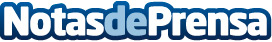 Nace el Club de la Salud, un proyecto con aplicaciones y herramientas saludables únicasTener dudas sobre nuestra salud es algo muy normal. También lo es acudir a Internet para solucionarlas. Por eso, El Blog de la Salud, plataforma líder en información y herramientas educativas en todos los ámbitos relacionados con la salud, lanza el Club de la SaludDatos de contacto:Manuel Chacón GarcíaNota de prensa publicada en: https://www.notasdeprensa.es/nace-el-club-de-la-salud-un-proyecto-con Categorias: Medicina Nutrición Educación E-Commerce Medicina alternativa Dispositivos móviles http://www.notasdeprensa.es